Palmerston Post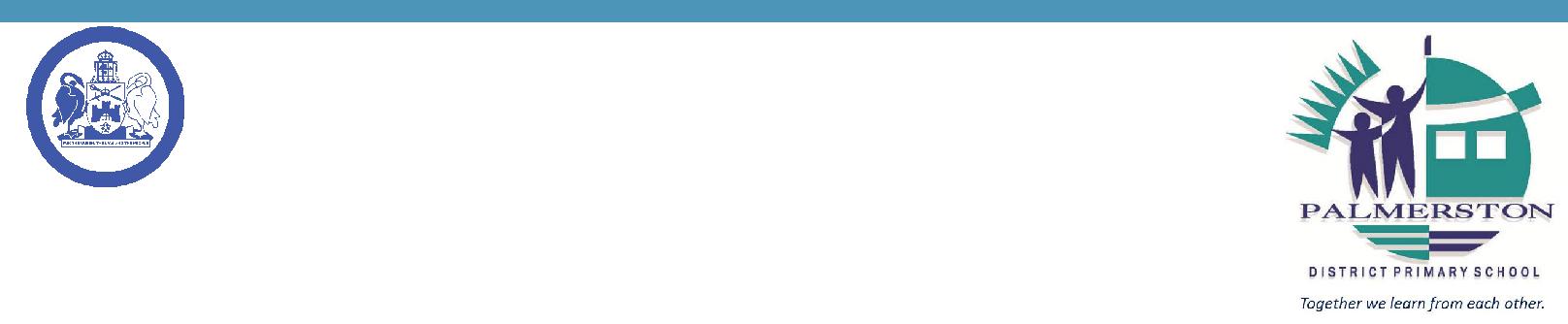 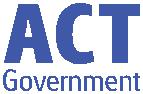 23 May 2019Week 4, Term 2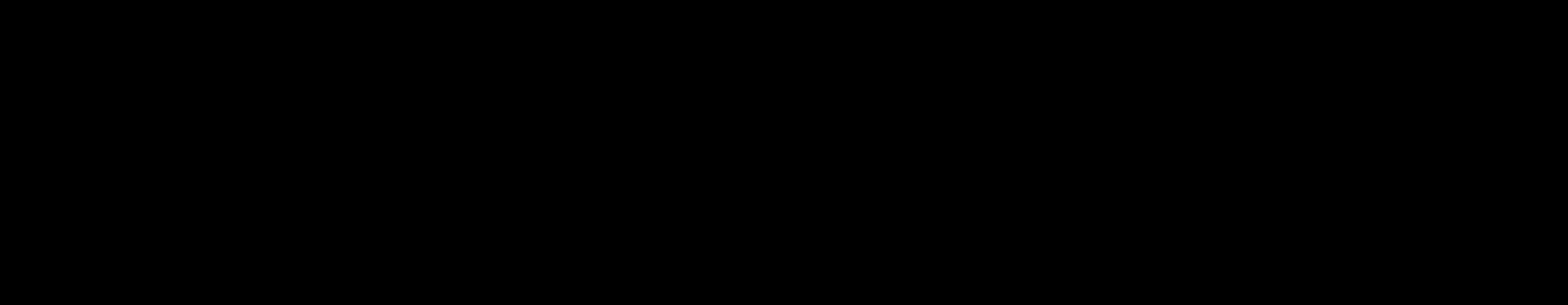 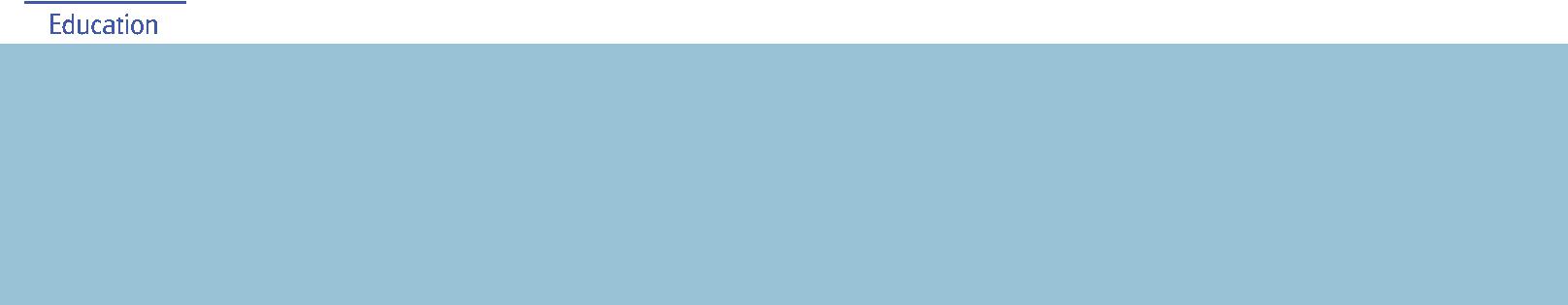 Board Chair: Lisa Fior Board Members: Parent Reps: Adam Davidson and Kate BaronTeacher Reps: Jessica Lago and Maxine GreenP&C President: Lisa FiorPrincipal: Kate Smith Deputy Principals: Haeley Simms (A/g) & Kylie Moller (A/g)Executive Teachers: Matt Gowen, Felicity McNeice, Catherine Griffin (A/g)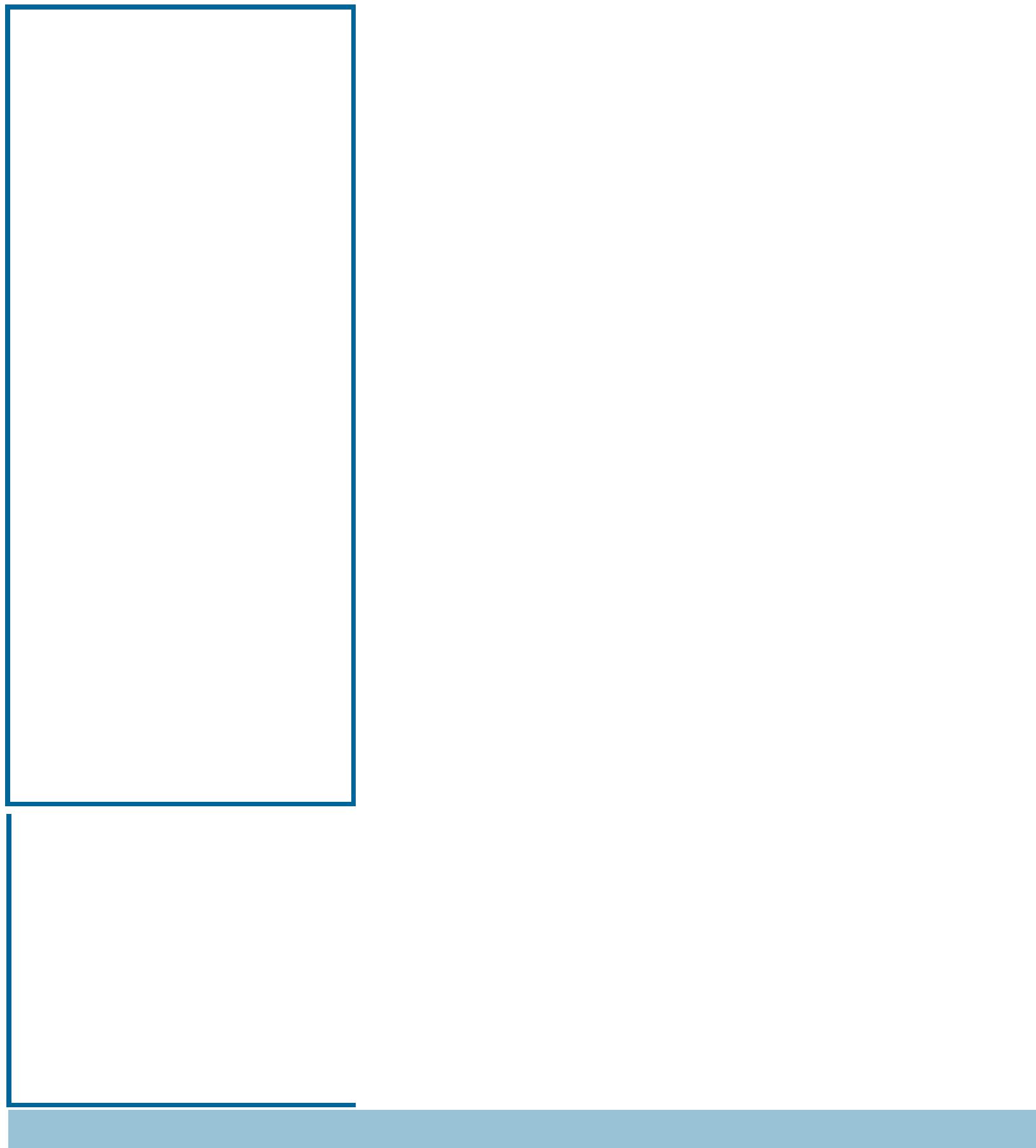 NOTES:P&C BOARD NEWS P&C: 13 May 2019All P&C activities, meeting agendas and minutes are available from the school website at – Parent CornerSchool Board: TBAPRINCIPAL’S MESSAGEHi everyone,Being curious is a favourite hobby of mine. I was very curious on Saturday to see how the Democracy Sausage Sizzle would be supported by our community. Can I say how thrilled I was to see such a wonderful team of parents from many different classes across our school attend and help across the day. I’d like to extend my personal thanks to each and every one of you who braved the brisk chilly morning to set up and start cooking, for those who served all day, and those who packed up too. Thank you for the generous donations for the Cake stall, we appreciatethe efforts that folk went to, given lives are very busy.Thanks lastly to the P&C who arranged the day and due to their finely tuned organisational skills – it was a great success.Community is so important for a school to thrive. I am thrilled to see so many parents, family and grandparents who come along regularly to support the learning in early childhood classes of a morning. Your assistance and love is gratefully appreciated. To have generations of families still coming into the school gates and adding value to our learning programs is just a beautifulthing.If are interested in joining the P&C, I’d love to welcome you in, maybe you have a particular talent you can offer, feel free to contact us at any time if you have questions. Building numbers in our P&C is a proactive way to ensure great things can happen.Teamwork makes the dream work. Together we can do so much.Our school nestles very closely to the Palmerston Shops I have been approached by a representative of the Body Corporate, who have asked for my support in informing our families of the need to keep parks open for their customers during times when we have events and of course the busy time at the end of the day. Exciting news is that we are getting a carpark upgrade at the end of term 3, so that should streamline and maximise ourcarpark flow.Together, we learn from each otherPalmerston PostParking tends to be a concern in many schools across our territory, but could I please ask, if you can park a little further away from the school – walk a little bit, that is a great opportunity for a walk and talk before hopping in the car and driving home. If we can support our local shops with less cars that would mean a lot tothem.Effective communication between school and our community is so important. I am curious to hear your views on how “our reach” could be improved, what do you like about how we communicate to you. What could be improved? I am very happy for you to email me directly with any ideas you may have. I have received one terrific email from a parent in POD 2, with some excellent ideas – thanks for being so proactive. Things you could ponder are: newsletter, notes home, SeeSaw, Facebook…and any other comments you might like tomake. Your voice counts – so please drop me a line: kate.smith@ed.act.edu.auPublic Education Week is a time for us to celebrate the learning that happens inside and outside of our classrooms. We also held the National Simultaneous Reading session…this involved all classes reading the same book at the same time – in our school and across Australia. Our Mystery Reader read the book over theschool PA system – someone who loves reading and gave Alpacas with Maracas her best shot!Until next time, be curious,Kate SmithPositive Behaviours for Learning (PBL)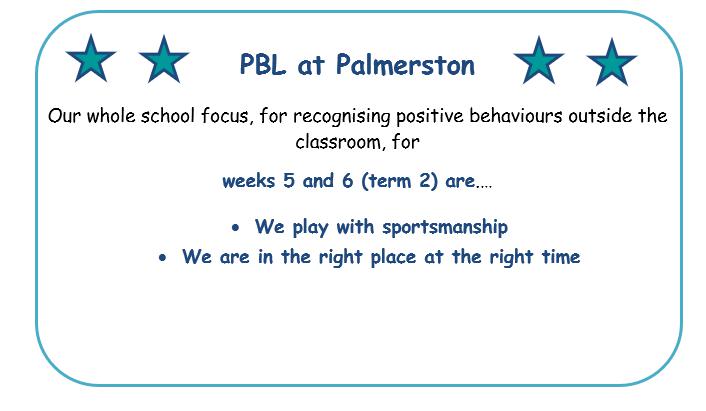 Together, we learn from each otherPalmerston PostSemester One Reports 2019Palmerston District Primary School has been selected to pilot the new Education Directorate report format. This format will be common for students across all Kindergarten to Year 10 schools. The report is generated through the Student Administration System (SAS). Semester One reports will be emailed to parents. Please read the fact sheet attached. There will be more information to come in following newsletters and PDPS will conduct parent information sessions about the reporting process in coming weeks.Reporting Student Achievement in ACT Public SchoolsIn 2019 the Education Directorate are introducing a common report format, for students in Kindergarten to Year 10, through the new Student Administration System (SAS). This change will occur via a stagedimplementation process, with some schools piloting the new report format in Semester 1, 2019.The new common report format uses information directly from the subject area Achievement Standards outlined in the Australian Curriculum. Achievement Standards set the goal for what all students should learn as they progress through their school life. From the first year of schooling to Year 10, students develop knowledge and skills in eight learning areas: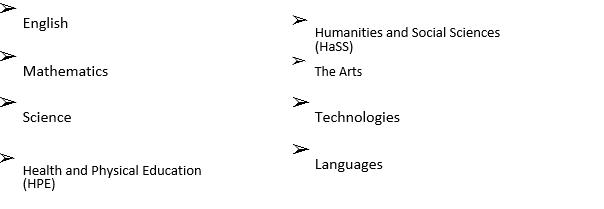 Below are some examples of Achievement Standard statements that may appear on a student report. Students will be allocated an achievement level against each sentence using a five-point scale: limited, partial, at standard, high or outstanding. The student will also receive an overall grade for the learning area using a five-point A-E scale.Some example English statements that may appear on a report:Together, we learn from each otherPalmerston PostSome example Mathematics statements that may appear on a report:Some example Science statements that may appear on a report:Together, we learn from each otherPalmerston PostSome example HPE statements that may appear on a report:There is parent friendly information available on the Australian Curriculum via the following link https://www.australiancurriculum.edu.au/parent-information/In the ACT, student work at Standard is considered a ‘C’ grade which indicates the student is on track and demonstrating achievement at the standard. A ‘C’ grade is to be celebrated.You will be provided an opportunity to provide feedback on the new system generated common report format early in term 3.Enrolments for 2020Enrolments for the 2020 school year opened on 29 April 2019. All ACT children are guaranteed a place in their local public school for Kindergarten to year 12. However, due to growth in recent years in enrolments in the public system, some schools no longer have the capacity to take “out of area” enrolments. These schools have been identified as “Category A” schools and a list appears on the Education Directorate website.You will not be able to seek enrolment for your child at one of these schools unless you live within the school’s priority enrolment area (i.e., the school’s geographic zone). All schools will, however, consider cases where there are legal issues, or exceptional circumstances based on student wellbeing. To avoid disappointment, you are encouraged to check the information on the Education Directorate’s website so you can make the best decision for your family from the options available.Together, we learn from each otherPalmerston PostYear 5/6 NewsThis week at Palmerston year five concluded their NAPLAN testing while year six students participated in team based learning activities. Students presented their Rostrum speeches and finalists have been selected to represent their year level in class groups. In class time we have been analysing and critiquing different text types and have been examining the language features found within them. During inquiry, students have been learning about the different types of governments including our own representative democracy. Here are somevarious photos from inside the 5/6 classrooms where students are hard at work.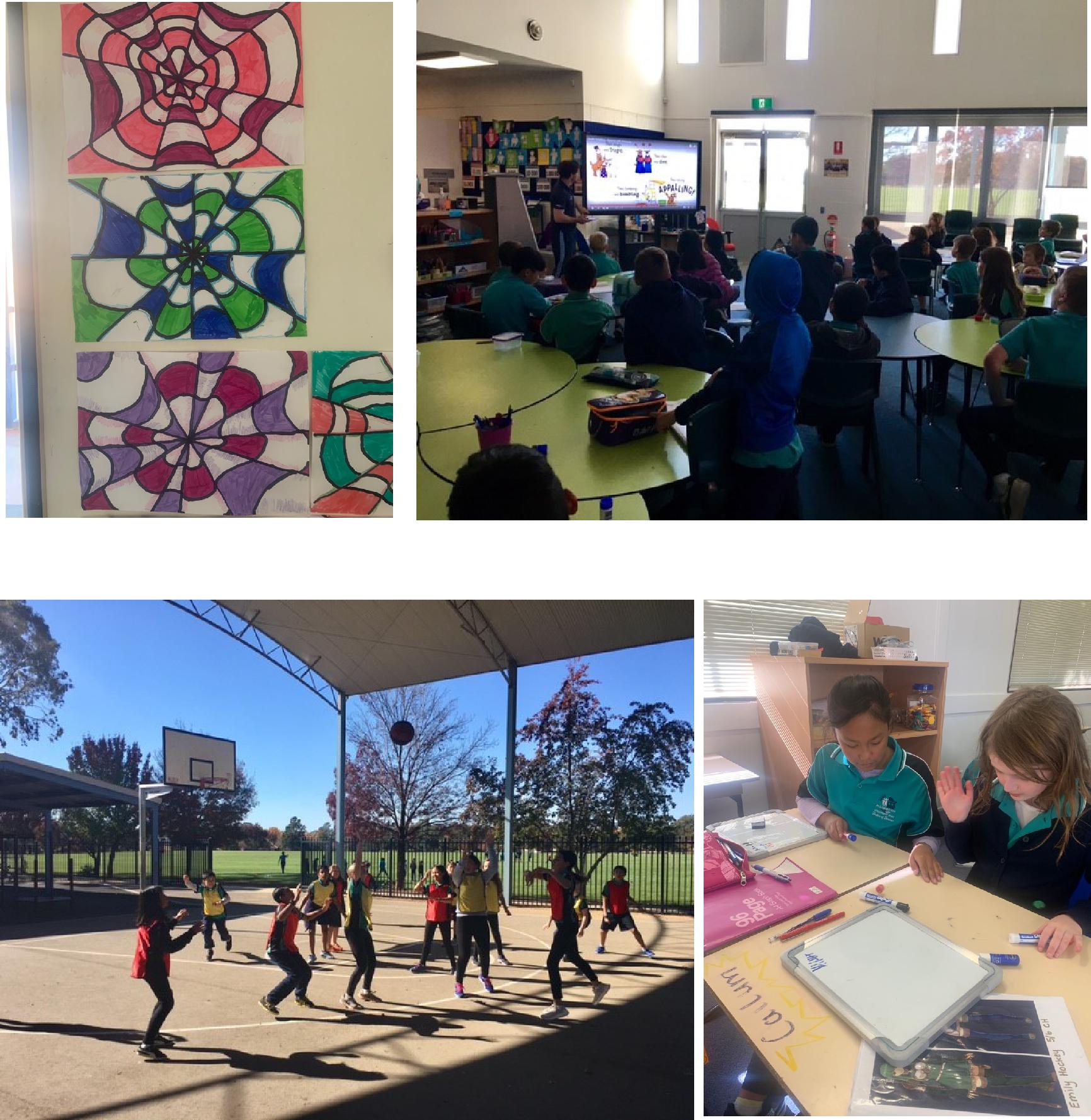 Together, we learn from each otherPalmerston Post5/6 News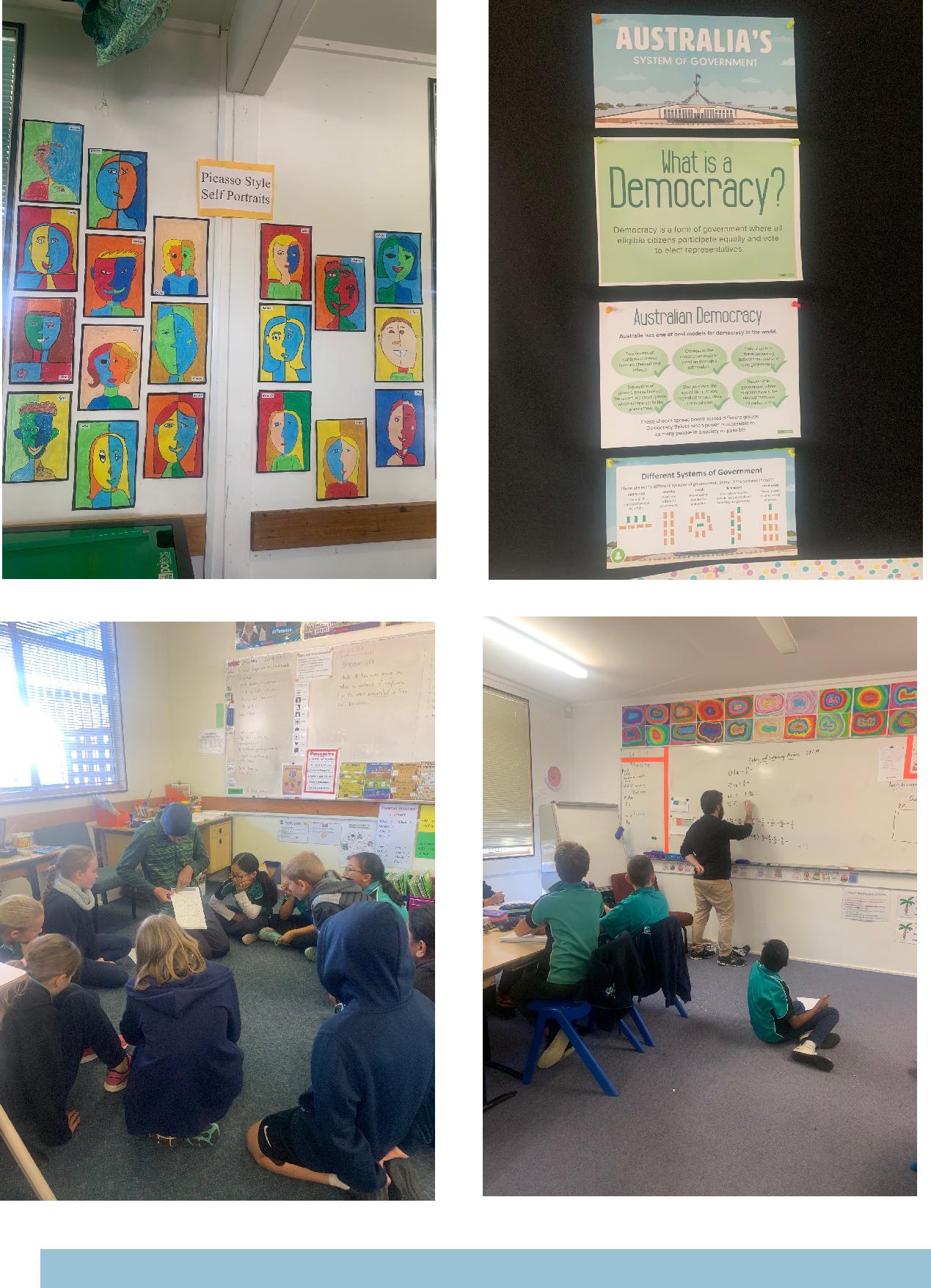 Together, we learn from each otherPalmerston PostUPCOMING EVENTS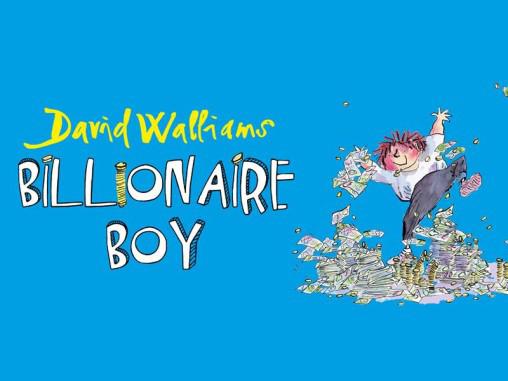 Year 3/4 Theatre ExcursionDate: Friday 24 May 2019Location: Canberra TheatreAthletics CarnivalDate: Friday 31 May 2019Location: PDPSDefence NEWSDear Defence Families,As posting orders arrive please keep me updated with your family’s plans for relocation or absences e.g. redeployment or courses. So I can best support your child/ren at school. Please contact Kristy.retzlaff@ed.act.edu.au or Ph: 6142 1440.Defence Family Helpline1800 624 608FORCENET For FamiliesWant up-to-date information from your ADF member’s unit and find out about other Defence support services.FORCENET is here.FORCENET is a Defence communication platform that lets families connect in a secure online environment from their mobile, tablet or computer.Why Join? Families registered on FORCENET can keep up-to-date with Defence news, events and information relevant to them.ADF members can sponsor up to three family members, like their partner, parents, siblings or children (must be over 18) to join FORCENET.How to join - To keep up-to-date with information from your ADF member’s unit, Service and more, register by visiting forcenet.gov.au and click ‘Apply to join’. To register to FORCENET you will need the sponsorship of a current registered Defence FORCENET user.Thank you,Kristy RetzlaffDefence School MentorTogether, we learn from each otherPalmerston PostActive Schools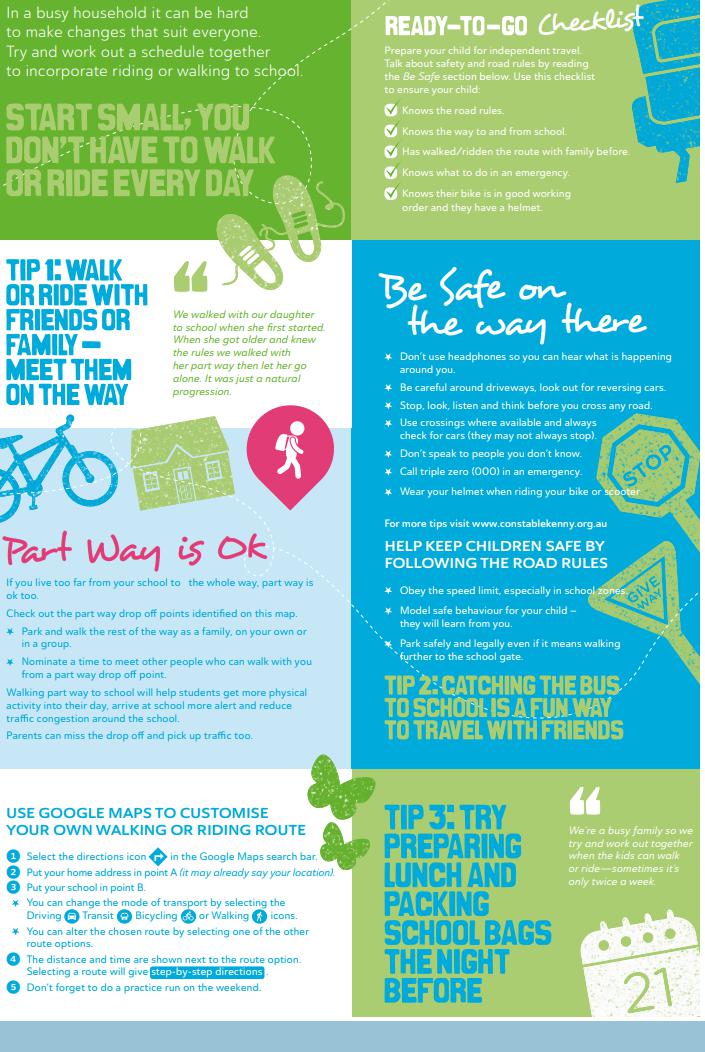 Together, we learn from each otherPalmerston PostActive Schools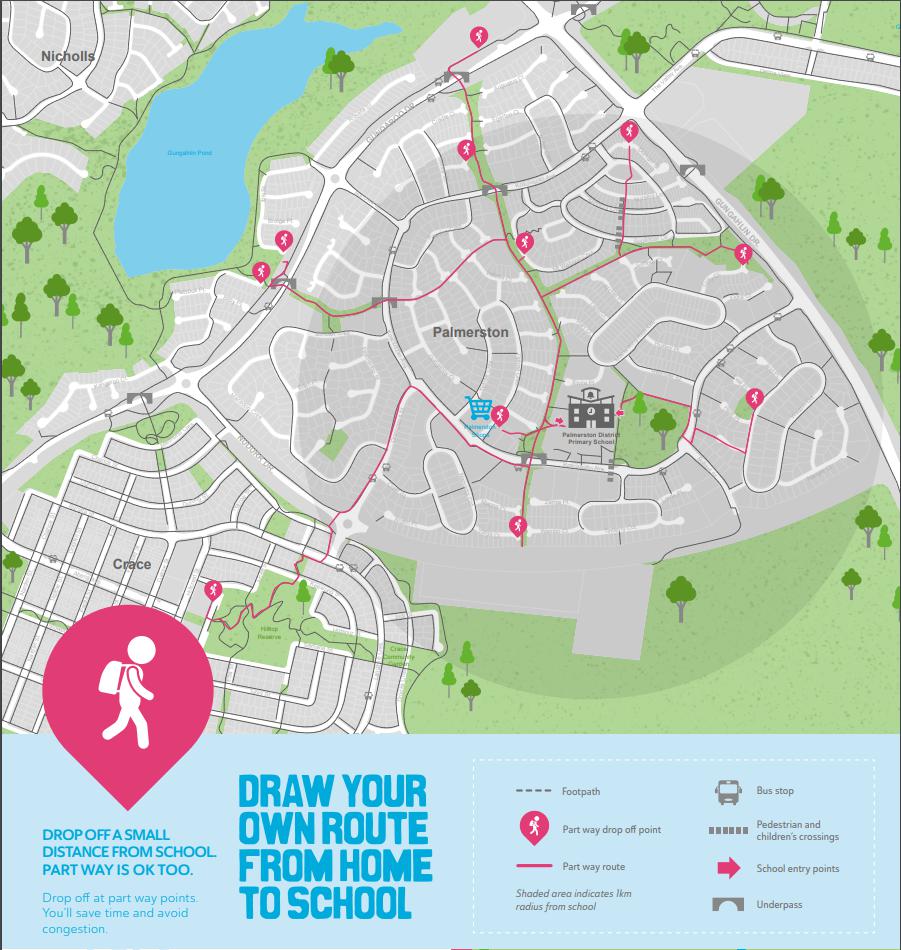 Together, we learn from each otherPalmerston PostProtect yourself and your family from the fluGetting vaccinated is the best way to prevent your family getting the flu this winter. The flu vaccine can save a child’s life.The vaccine is safe, and everyone 6 months of age and over, including pregnant women and young children, should get the vaccination.Children are more likely to contract the flu, spread it around, and are at a higher risk of serious complications if they get sick. The flu is highly contagious and is spread easily through childcare centres and schools.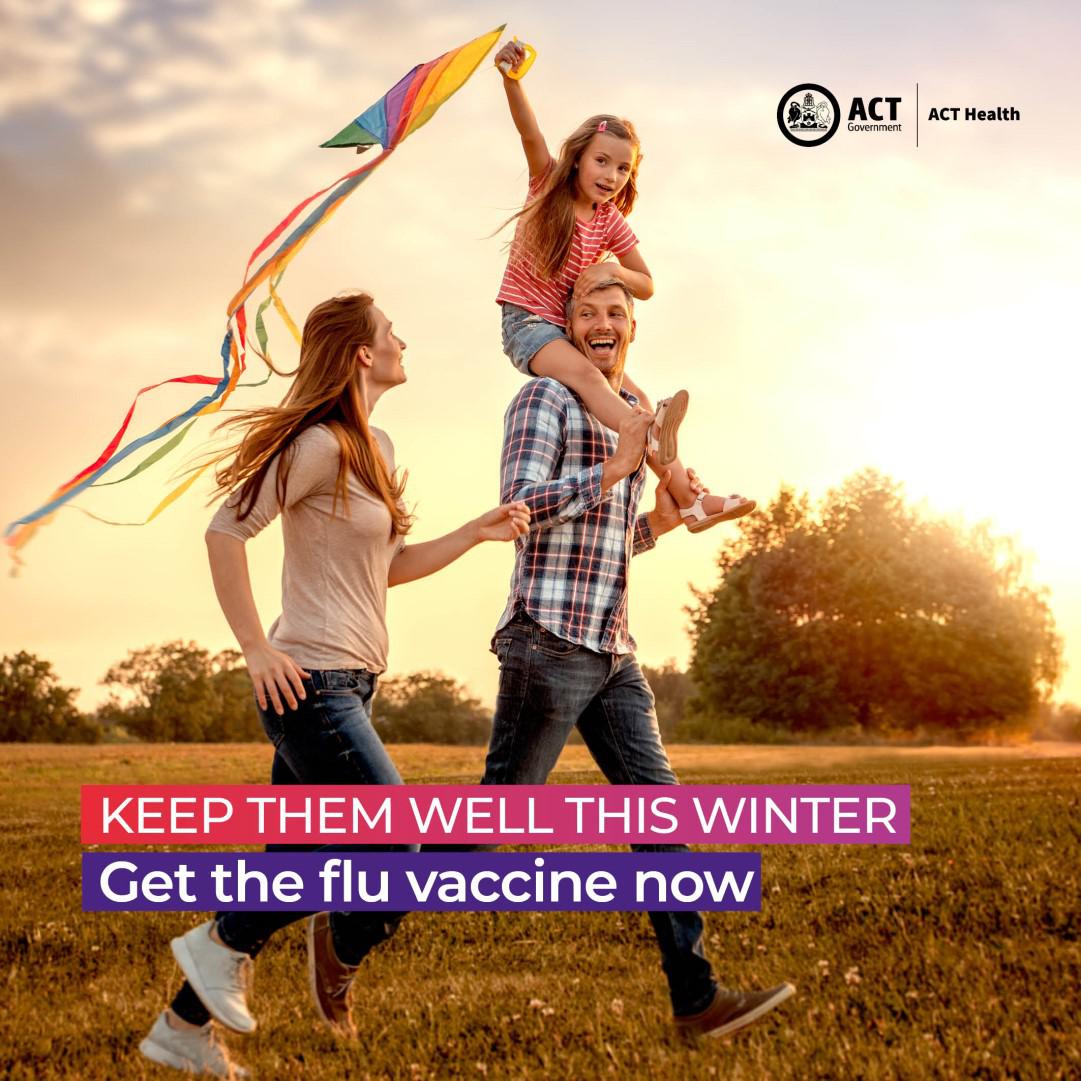 The flu vaccine is free in the ACT for:children aged 6 months to under 5 yearspregnant womenpeople 65 years of age and olderall Aboriginal and Torres Strait Islander people aged 6 months and older, andpeople aged 6 months and older with some medical conditions such as severe asthma, heart or lung disease, diabetes or weakened immune systems.Where to get your flu vaccinationEveryone can get a flu vaccine from their GP or immunisation provider.People over 16 years of age can also get a vaccine at some pharmacies.ACT Government Early Childhood Immunisation Clinics provide a free flu vaccination for children aged 6 months to under 5 years. To book an appointment, call Community Health Intake on 02 5124 9977.Learn more about influenza and where to get your vaccination at health.act.gov.au/fluTogether, we learn from each otherPalmerston PostMyWayTransport Canberra’s month long free trial comes to an end on Sunday 26 May 2019. With paid services starting next week on Monday May 27, students are being reminded to top up their MyWay cards or purchase tickets to avoid fines of up to $181 for travelling without a ticket. Tapping on and off is required by all customers travelling on light rail and buses, and also provides Transport Canberra with accurate data to plan and review services in the future.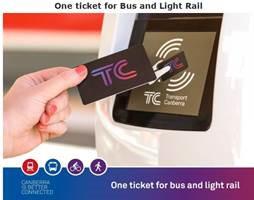 Together, we learn from each otherPalmerston PostHIRERS NEWS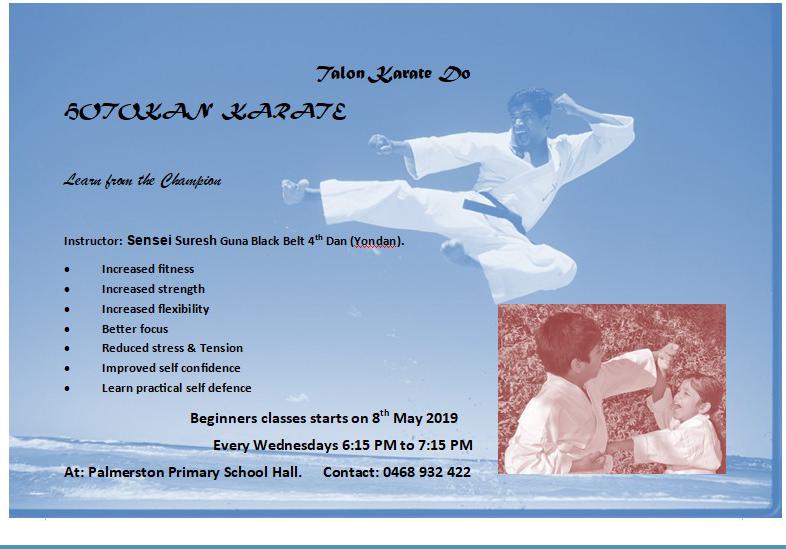 Together, we learn from each otherPalmerston Post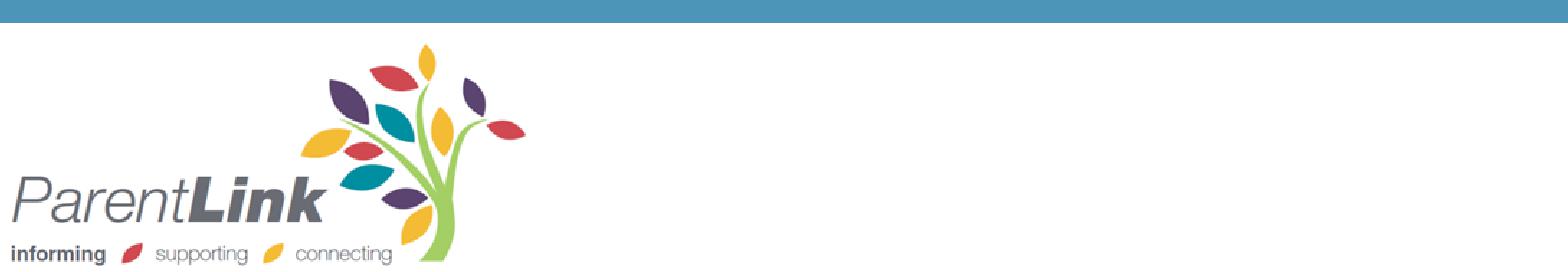 ParentLinkParentLink provides parenting education to the community, from birth to teenage years. It is available for parents, carers, kin, teachers, and the broader community, providing information and links to local resources and services.The ParentLink website provides links to all ParentLink guides including a variety of topics - Start-ing School, More than Reading and Writing, Optimism and Cyber Safety.The ParentLink suite of resources includes guides specifically for Aboriginal and Torres Strait Islander families, and access to resources for diverse cultural groups.ParentLink guides are available to view and order via the website at, https:// www.parentlink.act.gov.au/PARKING AROUND SCHOOLSAs we drive and park our cars around schools we all need to ensure the safety of school students is our priority. Parking illegally and unsafely across pedestrian crossings, corners and verges puts children at risk. We all need to help keep our children safe. Here is a short video demonstra-tion: https://youtu.be/AslMVXpA9ZcAccess Canberra inspectors will be patrolling our school zones to help us ensure drivers do the right thing.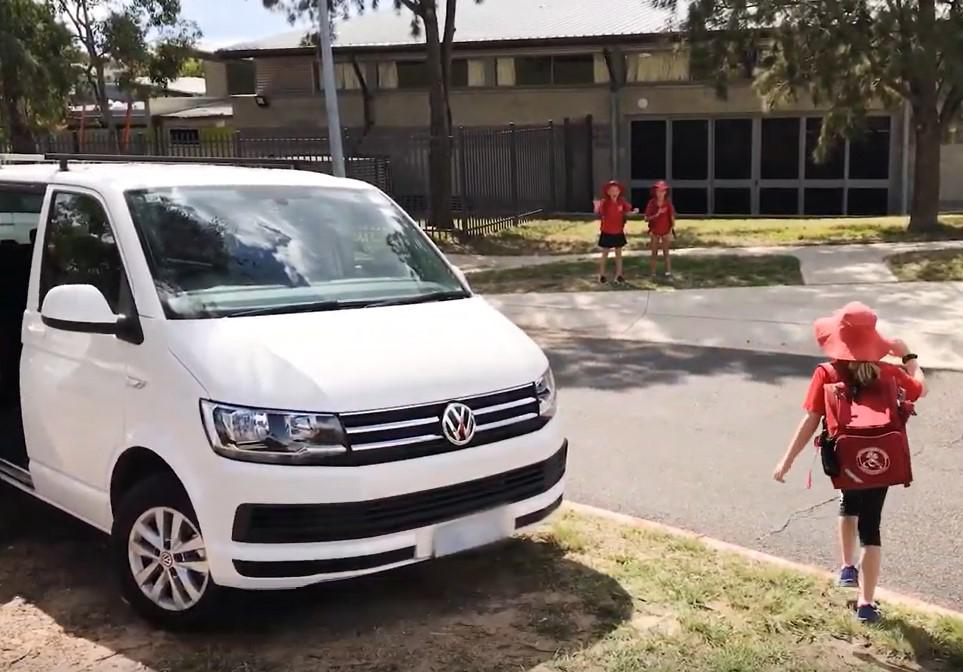 Together, we learn from each otherASSEMBLY:ASSEMBLY:24 MayJunior 1AS & 1HDJunior 1AS & 1HD31 May31 MaySenior 3/4DJ &Senior 3/4DJ &5/6JM5/6JMDATES TO REMEMBER:DATES TO REMEMBER:DATES TO REMEMBER:24 May24 MayYr3/4 & IEC TheatreYr3/4 & IEC TheatreExcursionExcursion27 May27 MayReconciliation DayReconciliation Day28 May28 MayRostrum School FinalRostrum School Final31 May31 MayAthletics CarnivalAthletics CarnivalFoundation/ KindergartenYear 4Year 9They read high-frequency words andThey fluently read texts thatThey select evidence from texts toblend sounds orally to readinclude varied sentenceanalyse and explain how languageconsonant-vowel-consonant words.structures, unfamiliarchoices and conventions are usedvocabulary includingto influence an audience.multisyllabic words.Their writing shows evidence ofStudents create texts thatStudents create texts that respondsound and letter knowledge,respond to issues, interpretingto issues, interpreting andbeginning writing behaviours andand integrating ideas fromintegrating ideas from other texts.experimentation with capital lettersother texts.and full stops.Foundation/ KindergartenYear 4Year 9Students count to and from 20They recognise common equivalentThey recognise the connectionsand order small collections.fractions in familiar contexts andbetween similarity and theand order small collections.make connections between fractiontrigonometric ratios.make connections between fractiontrigonometric ratios.and decimal notations up to twodecimal places.Students connect events and theStudents use scaled instruments toThey make sense of the position ofdays of the week.measure temperatures, lengths,the mean and median in skewed,shapes and objects.symmetric and bi-modal displays todescribe and interpret data.Foundation/ KindergartenYear 4Year 9They suggest how the environmentThey describe how contact and non-They explain global features andaffects them and other living things.contact forces affect interactionsevents in terms of geologicalbetween objects.processes and timescales.They identify when science is used toStudents design questions that canunderstand the effect of theirbe investigated using a range ofactions.inquiry skills.Students share and reflect onThey use provided tables and columnThey design methods that include theobservations, and ask and respondgraphs to organise data and identifycontrol and accurate measurementto questions about familiar objectspatterns.of variables and systematic collectionand eventsof data and describe how theyconsidered ethics and safety.They suggest reasons why theirThey analyse trends in data, identifyThey suggest reasons why theirrelationships between variables andmethods were fair or not.reveal inconsistencies in results.Foundation/ KindergartenYear 4Year 9Students recognise how they areStudents recognise strategies forStudents critically analyse contextualgrowing and changing.managing change.factors that influence their identities,growing and changing.relationships, decisions andrelationships, decisions andbehaviours.They identify actions that help themThey investigate how emotionalThey evaluate the outcomes ofbe healthy, safe and physicallyresponses vary and understand howemotional responses to differentactive.to interact positively with others in asituationsvariety of situations.They describe how their bodyThey use decision-making andThey apply and transfer movementresponds to movement.problem-solving skills to select andconcepts and strategies to new anddemonstrate strategies that helpchallenging movement situations.hem stay safe, healthy and active.They perform fundamentalThey refine fundamental movementThey apply criteria to makemovement skills and solve movementskills and apply movement conceptsjudgements about and refine theirchallenges.and strategies in a variety of physicalown and other’s specialisedactivities and to solve movementmovement skills and movementchallenges.performances.A select number of newsagencies, post offices, and Access Canberra outlets. ForA select number of newsagencies, post offices, and Access Canberra outlets. Forthe full list visit: https://www.transport.act.gov.au/tickets-and-myway/get-myway/the full list visit: https://www.transport.act.gov.au/tickets-and-myway/get-myway/recharge-agentsrecharge-agentsWhere can I get a MyWay card?I’m a student, how much does it cost?A MyWay card is $2.50, and then you’ll need to top it up for travel.A MyWay card is $2.50, and then you’ll need to top it up for travel.Concession:Concession:Tertiary: $1.61Tertiary: $1.61School student – school day: $1.22School student – school day: $1.22School student – non-school day: $1.61School student – non-school day: $1.61Weekday cap: $4.80Weekday cap: $4.80Weekend/public holiday cap: $2.17Weekend/public holiday cap: $2.17I want to catch a bus and light rail – will itAll MyWay fares include a free 90-minute transfer period so you can connect to aAll MyWay fares include a free 90-minute transfer period so you can connect to acost me two tickets?different bus or light rail service or commence your return journey using the samedifferent bus or light rail service or commence your return journey using the sameticket within 90 minutes of purchase. Daily tickets are valid until midnight on theticket within 90 minutes of purchase. Daily tickets are valid until midnight on theday of purchase.day of purchase.What if I forget to tap on/off?If you don’t tap on, you could be fined up to $181.If you don’t tap on, you could be fined up to $181.If you don’t tap off after a trip, you’ll be charged a default fare.If you don’t tap off after a trip, you’ll be charged a default fare.My balance is low, how do I recharge?You can instantly top up your card at a recharge agent, set up an autoload directYou can instantly top up your card at a recharge agent, set up an autoload directdebit online, or top up at a ticket vending machine at all light rail platforms anddebit online, or top up at a ticket vending machine at all light rail platforms andmajor bus stations.major bus stations.